ШИФР ПОСЛУГИ 32-10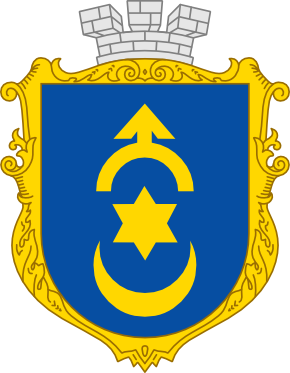 ЗАТВЕРДЖЕНОНаказ Головного управління Держгеокадастру у Рівненській областівід 02.12.2022 № 100-од ІНФОРМАЦІЙНА КАРТКА АДМІНІСТРАТИВНОЇ ПОСЛУГИВИПРАВЛЕННЯ ТЕХНІЧНОЇ ПОМИЛКИ У ВІДОМОСТЯХ З ДЕРЖАВНОГО ЗЕМЕЛЬНОГО КАДАСТРУ, ДОПУЩЕНОЇ ОРГАНОМ, ЩО ЗДІЙСНЮЄ ЙОГО ВЕДЕННЯ, З ВИДАЧЕЮ ВИТЯГУ(назва адміністративної послуги)Відділ № 4 Управління надання адміністративних послугГоловного управління Держгеокадастру у Рівненській області(найменування суб’єкта надання послуги)Інформація про центр надання адміністративних послугІнформація про центр надання адміністративних послугІнформація про центр надання адміністративних послугНайменування центру надання адміністративних послуг, в якому здійснюється обслуговування суб’єкта зверненняНайменування центру надання адміністративних послуг, в якому здійснюється обслуговування суб’єкта зверненняВідділ “Центр надання адміністративних послуг” Дубенської міської ради1.Місцезнаходження центру надання адміністративних послугРівненська область, м. Дубно, вул. Замкова, 42.Інформація щодо режиму роботи центру надання адміністративних послугПонеділок — 08.00-16.00; Вівторок — 08.00-17.00; Середа — 08.00-20.00; Четвер — 08.00-16.00; П’ятниця — 08.00–16.00; Субота — 08.00-15.00.  Без перерви на обід.Вихідний день –  неділя.3.Телефон/факс (довідки), адреса електронної пошти та веб-сайт центру надання адміністративних послугтел. (03656) 3-21-74електронна адреса: cnap@dubno-adm.rv.uaНормативні акти, якими регламентується надання адміністративної послугиНормативні акти, якими регламентується надання адміністративної послугиНормативні акти, якими регламентується надання адміністративної послуги4.Закони УкраїниСтаття 37 Закону України «Про Державний земельний кадастр»5.Акти Кабінету Міністрів УкраїниПункти 138, 139, 142-149,1562 Порядку ведення Державного земельного кадастру, затвердженого постановою Кабінету Міністрів України від 17 жовтня 2012 р.  № 1051Розпорядження Кабінету Міністрів України від 16 травня                   2014 р. № 523-р «Деякі питання надання адміністративних послуг органів виконавчої влади через центри надання адміністративних послуг»  6.Акти центральних органів виконавчої влади7.Акти місцевих органів виконавчої влади/органів місцевого самоврядуванняУмови отримання адміністративної послугиУмови отримання адміністративної послугиУмови отримання адміністративної послуги8.Підстава для одержання адміністративної послугиВиявлення фізичною або юридичною особою технічної помилки (описка, друкарська, граматична, арифметична чи інша помилка) у витязі, довідці з Державного земельного кадастру, викопіюванні з картографічних матеріалів Державного земельного кадаструВиявлення фізичною або юридичною особою помилки, що виникла у відомостях Державного земельного кадастру під час державної реєстрації земельної ділянки з порушенням вимог Порядку ведення Державного земельного кадастру9.Вичерпний перелік документів, необхідних для отримання адміністративної послуги, а також вимоги до них1.Повідомлення про виявлення технічної помилки із викладенням суті виявлених помилок за формою, що додається*. 2. Документи, що містять зазначені у повідомленні технічні помилки, та документи, що підтверджують такі помилки і містять правильну редакцію відповідних відомостейАбоЗаява про виправлення помилки, що виникла під час державної реєстрації земельної ділянки з порушенням вимог Порядку ведення Державного земельного кадастру за формою , що додається**.2. Документація із землеустрою (відомості з документації із землеустрою, що включена до Державного фонду документації із землеустрою), на підставі якої до Державного земельного кадастру внесені відомості.3. Документація із землеустрою, яка є підставою для виправлення помилок у Державному земельному кадастрі (за наявності)10.Порядок та спосіб подання документів, необхідних для отримання адміністративної послугиПовідомлення/заява разом із доданими до нього документами надсилається заінтересованою особою в електронній формі засобами телекомунікаційного зв’язку з використанням електронного підпису, що базується на кваліфікованому сертифікаті електронного підпису, чи іншого альтернативного засобу електронної ідентифікації особи з використанням Єдиного державного вебпорталу електронних послуг, у тому числі через веб-сторінку Держгеокадастру.Повідомлення про виявлення помилки може бути надіслано також в електронній формі з Державного аграрного реєстру з використанням Єдиного державного вебпорталу електронних послуг, у тому числі через веб-сторінку Держгеокадастру11.Платність (безоплатність) надання адміністративної послугиБезоплатно12.Строк надання адміністративної послуги2 робочих дні з дня реєстрації відповідного повідомлення у територіальному органі Держгеокадастру13.Перелік підстав для відмови у наданні адміністративної послугиНе виявлення відповідних технічних помилок, які наведені в  повідомленні про виявлення технічної помилкиНевідповідність поданих документів вимогам законодавства
Виявлення недостовірних даних14.Результат надання адміністративної послугиПротокол виправлення помилкиПовідомлення про виправлення помилки заінтересованим особам (у тому числі власників, користувачів земельних ділянок, а також третіх осіб, інтересів яких стосувалося виправлення помилок) Заміна документа, в якому виявлено помилку (витяг, довідку з Державного земельного кадастру, викопіювання з картографічних матеріалів Державного земельного кадастру) заявникові за його бажаннямВідмова у виправленні помилки 15.Способи отримання відповіді (результату)Надсилається заявникові в електронній формі засобами телекомунікаційного зв’язку або з використанням Єдиного державного вебпорталу електронних послуг, у тому числі через веб-сторінку Держгеокадастру, або видається заявнику (уповноваженій особі заявника)центром надання адміністративних послуг16.Примітка* Форма повідомлення про виявлення технічної помилки фізичною або юридичною особою наведена у додатку 1 до Типової інформаційної картки адміністративної послуги**Форма заяви про виправлення помилки, що виникла під час державної реєстрації земельної ділянки з порушенням вимог Порядку ведення Державного земельного кадаструнаведена у додатку 2 до Типової інформаційної картки адміністративної послуги